Верховна  Рада  УкраїниВідповідно до статті 16 Закону України «Про комітети Верховної Ради України» Комітет Верховної Ради України з питань соціальної політики та захисту прав ветеранів розглянув на своєму засіданні 02 грудня 2020 року проекти законів України про внесення змін до деяких законодавчих актів України щодо функціонування національної системи кваліфікацій (реєстр.  № 4147), поданий народним депутатом України Коваль О.І. та іншими народними депутатами України (далі - законопроект № 4147), і про внесення змін до деяких законодавчих актів України щодо функціонування національної системи кваліфікацій (реєстр. № 4147-1), поданий народним депутатом України Гришиною Ю.М. та іншими народними депутатами України (далі – альтернативний законопроект № 4147-1).Метою обох законопроектів є стимулювання розвитку національної системи кваліфікацій та формування відкритих інститутів, що діють в межах цієї системи.Законопроектами вносяться зміни до одних і тих же статей Кодексу законів про працю України, законів України «Про оплату праці», «Про освіту» та «Про зайнятість населення».Проектом Закону України про внесення змін до деяких законодавчих актів України щодо функціонування національної системи кваліфікацій (реєстр.  № 4147) пропонується надати визначення термінів та понять «вид занять (професія)», «професійна кваліфікація (повна професійна кваліфікація)», «часткова професійна кваліфікація», «професійний стандарт» тощо, а також містяться положення щодо розроблення та затвердження таких стандартів, створення та ведення Реєстру видів занять (професій) та кваліфікацій, запровадження діяльності галузевих (міжгалузевих) рад з розроблення професійних стандартів, їх склад, завдання, права, фінансування тощо.Законопроектом № 4147 у змінах до статті 39-1 Закону України «Про освіту» пропонується прописати права Галузевих рад з розроблення професійних стандартів, а також пропонується встановити, що фінансування діяльності галузевих рад з розроблення професійних стандартів здійснюється їх засновниками та з інших джерел, не заборонених законом.Крім того, законопроектом № 4147 вносяться зміни до Закону України «Про освіту», якими пропонується з перехідних та прикінцевих положень прибрати доручення Кабінету Міністрів України протягом шести місяців з дня набрання чинності Законом України «Про освіту» підготувати та подати на розгляд Верховної Ради України проект закону про національну систему кваліфікацій із залученням спільного представницького органу сторони роботодавців на національному рівні і спільного представницького органу сторони професійних спілок на національному рівні, професійних асоціацій національного рівня,.На думку авторів законопроекту, реалізація його положень створить можливість появ часткових кваліфікацій та механізмів їх присвоєння, що сприятиме підвищенню зайнятості населення. Врегулювання окремих аспектів питання розроблення, затвердження та введення в дію професійних стандартів у запропонований спосіб сприятиме формуванню сучасних вимог до професійних знань та умінь працівників, усуненню застарілих вимог та бюрократичних процедур на ринку праці.Альтернативним проектом Закону України про внесення змін до деяких законодавчих актів України щодо функціонування національної системи кваліфікацій (реєстр. №4147-1), як і основним законопроектом № 4147 пропонується врегулювати одну й ту ж сферу правовідносин, водночас їх положення мають ряд відмінностей.Отже, альтернативним законопроектом № 4147-1 розширено понятійний апарат запропонувавши визначення понять «Професія», «Галузь», «Трудова функція», а також змінено визначення деяких термінів, зокрема «Вид професійної діяльності», «Реєстр професій», на відміну від запропонованих законопроектом № 4147 понять «Вид занять (професія)», «Реєстр видів занять».Крім того, альтернативним законопроектом № 4147-1 передбачено, що при виборі системи оплати праці в межах підприємства, установи, організації, власник або уповноважений ним орган можуть встановлювати посадові оклади, ставки, компенсаційні, гарантійні та інші види виплат в залежності від рівня Національної рамки кваліфікацій, галузевої рамки кваліфікацій (за наявності), до якого належить здобута особою (працівником) повна або часткова професійна кваліфікація; конкретизуються питання організації діяльності Національного агентства кваліфікацій; передбачається створення Ради з розвитку професійних кваліфікацій тощо.Під час розгляду на засіданні Комітету законопроекту № 4147 та альтернативного законопроекту № 4147-1 народні депутати України – члени Комітету зазначили, що розроблення та затвердження професійних стандартів здатне забезпечити належний рівень підготовки спеціалістів та покращити їх конкурентоспроможність на ринку праці, а також швидке кар’єрне зростання працівників. Водночас, члени Комітету відмітили за позитив положення законопроекту № 4147, якими встановлюється верховенство професійних стандартів над кваліфікаційними характеристиками, що дозволить зняти існуючі протиріччя та усунути проблеми, які часто виникають під час перевірок уповноваженими органами державної влади, у ході навчання та професійної підготовки (перепідготовки, підвищення кваліфікації) працівників та присвоєння їм вищих кваліфікаційних розрядів. Можливість присвоювати особі часткову кваліфікацію забезпечить кращу реалізацію такою особою права на працю та дозволить швидко отримати відповідні навички та можливість обіймати відповідні посади.Не зважаючи на позитивні сторони обох законопроектів необхідно зазначити, що їх положення потребують доопрацювання в частині визначення термінів та понять.Так в назві статті «Стаття 4-1. Вид занять (професія), кваліфікація, класифікатор професій» законопроекту № 4147 застосовуються поняття «кваліфікація» та «класифікатор професій», в той же час положення цієї статті не містять понять цих визначення. Також потребує додаткового опрацювання поняття «Вид занять (професія)».Стосовно альтернативного законопроекту № 4147-1 необхідно зазначити, що проект містить поняття «Галузь», яке вже міститься в іншій редакції у Господарському кодексі України.Законопроектом № 4147 та альтерн6ативним законопроектом № 4147-1 пропонується вилучити зі статей 22, 34, 35 Закону України «Про зайнятість населення» положення стосовно участі Державної служби зайнятості в організації підтвердження неформального навчання. Проте, слід зазначити, що в Україні наразі запроваджено систему підтвердження результатів неформального професійного навчання осіб з робітничими професіями для підвищення конкурентоспроможності та мобільності громадян на ринку праці. Тому вилучення з Закону України «Про зайнятість населення» вищевказаних норм є дискусійним.Крім зазначеного, обидва законопроекти потребують доопрацювання з урахуванням вимог нормопроектувальної техніки.Міністерство розвитку економіки, торгівлі та сільського господарства України підтримує обидва законопроекти за умови їх доопрацювання.Державний центр зайнятості висловлює чисельні зауваження до обох законопроектів, зокрема не підтримує виключення з Закону України «Про зайнятість населення».Міністерство освіти України надало чисельні зауваження до основного законопроекту реєстр. №4147, в той же час повідомляє, що зауважень до альтернативного законопроекту реєстр. №4147-1 не має.Головне науково-експертне управління Апарату Верховної Ради України висловило чисельні зауваження до законопроектів про внесення змін до деяких законодавчих актів України щодо функціонування національної системи кваліфікацій (реєстр.  № 4147) та про внесення змін до деяких законодавчих актів України щодо функціонування національної системи кваліфікацій (реєстр. №4147-1).Враховуючи вищезазначене та результати обговорення законопроектів, Комітет Верховної Ради України з питань соціальної політики та захисту прав ветеранів рекомендує Верховній Раді України вказані проекти законів включити до порядку денного четвертої сесії Верховної Ради України дев’ятого скликання та за результатами їх розгляду у першому читанні:проект Закону України про внесення змін до деяких законодавчих актів України щодо функціонування національної системи кваліфікацій (реєстр.  № 4147) прийняти за основу;проект Закону України про внесення змін до деяких законодавчих актів України щодо функціонування національної системи кваліфікацій (реєстр. №4147-1) відхилити.Співдоповідачем на пленарному засіданні Верховної Ради України визначено Голову Комітету з питань соціальної політики та захисту прав ветеранів Третьякову Г.М.Проекти постанов Верховної Ради України додаються.Голова Комітету                                                                Третьякова Г.М.Бондар Д.С. 255-49-38ВЕРХОВНА РАДА УКРАЇНИ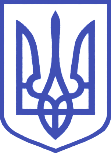 Комітет з питань соціальної політики та захисту прав ветеранів01008, м.Київ-8, вул. М. Грушевського, 5, тел.: 255-40-35, e-mail: spvr@rada.gov.ua